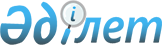 О внесении изменения в постановление Правительства Республики Казахстан от 17 апреля 2020 года № 220 "О некоторых вопросах въезда (выезда) в Республике Казахстан и пребывания иммигрантов в Республике Казахстан"Постановление Правительства Республики Казахстан от 30 апреля 2021 года № 286.
      Правительство Республики Казахстан ПОСТАНОВЛЯЕТ:
      1. Внести в постановление Правительства Республики Казахстан от 17 апреля 2020 года № 220 "О некоторых вопросах въезда (выезда) в Республике Казахстан и пребывания иммигрантов в Республике Казахстан" следующее изменение:
      пункт 1 изложить в следующей редакции:
      "1. Приостановить до 23:59 часов 31 декабря 2021 года действие пункта 17 Правил въезда и пребывания иммигрантов в Республике Казахстан, а также их выезда из Республики Казахстан, утвержденных постановлением Правительства Республики Казахстан от 21 января 2012 года № 148.".
      2. Министерству иностранных дел Республики Казахстан по дипломатическим каналам направить уведомление государствам, указанным в Правилах въезда и пребывания иммигрантов в Республике Казахстан, а также их выезда из Республики Казахстан, утвержденных постановлением Правительства Республики Казахстан от 21 января 2012 года № 148.
      3. Министерствам иностранных дел и внутренних дел Республики Казахстан, Комитету национальной безопасности Республики Казахстан (по согласованию) в установленном законодательством Республики Казахстан порядке принять соответствующие меры, вытекающие из настоящего постановления.
      4. Настоящее постановление вводится в действие со дня его подписания и подлежит официальному опубликованию.
					© 2012. РГП на ПХВ «Институт законодательства и правовой информации Республики Казахстан» Министерства юстиции Республики Казахстан
				
      Премьер-Министр
Республики Казахстан 

А. Мамин
